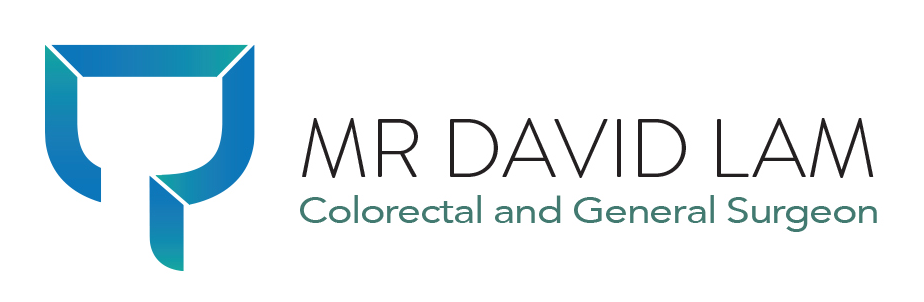 Consultation Fees (as of 1st February 2024)Surgical Procedures Performed in Private Hospital With Private Health Insurance: Minor Surgery and Colonoscopy - $250 (out of pocket expense)Major Surgery (including Bowel Resection) - $500 (out of pocket expense)No Private Health Insurance: an individualised quote will be given, depending on the procedure requiredDescriptionMBS Item No.PrivateHCC / Pension CardMedicare RebateOut of pocket (HCC/pension)Initial Consult10422016076.15143.85(83.85)Follow-up Consult1051006038.2561.75(21.75)